Publicado en Barcelona el 17/04/2019 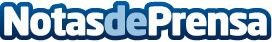 www.OPEN-buzoneo.com refuerza sus servicios de reparto de publicidad en MadridLa empresa especialista en repartos de publicidad ofrece un servicio de control de inaccesibles, generalmente con un coste en 'el mundo del buzoneo' a coste cero, es decir gratis, para todos sus clientes de la Comunidad Autónoma de MadridDatos de contacto:David Guiu Garrigueshttps://www.open-buzoneo.com645768490Nota de prensa publicada en: https://www.notasdeprensa.es/www-open-buzoneo-com-refuerza-sus-servicios-de Categorias: Comunicación Marketing Madrid Emprendedores http://www.notasdeprensa.es